30 квітня у Дніпрі відбувся VI Інтернаціональний фестиваль чемпіонат «TOP FEST UA» NEW SEASON 2023, в якому, зокрема, взяв участь і хореографічний колектив «STAR TIME» Степнянського будинку культури під керівництвом Анни Ігнатової. Юні вихованці вчергове неймовірно виступили та посіли призові місця у кількох категоріях:ІІ місце – ІІ молодша категорія Сучасна хореографія, номер «Macarena»;ІІ місце – середня категорія Contemporary. Номер «Шлях»;ІІІ – І молодша категорія Сучасна хореографія, номер «Crazy kids».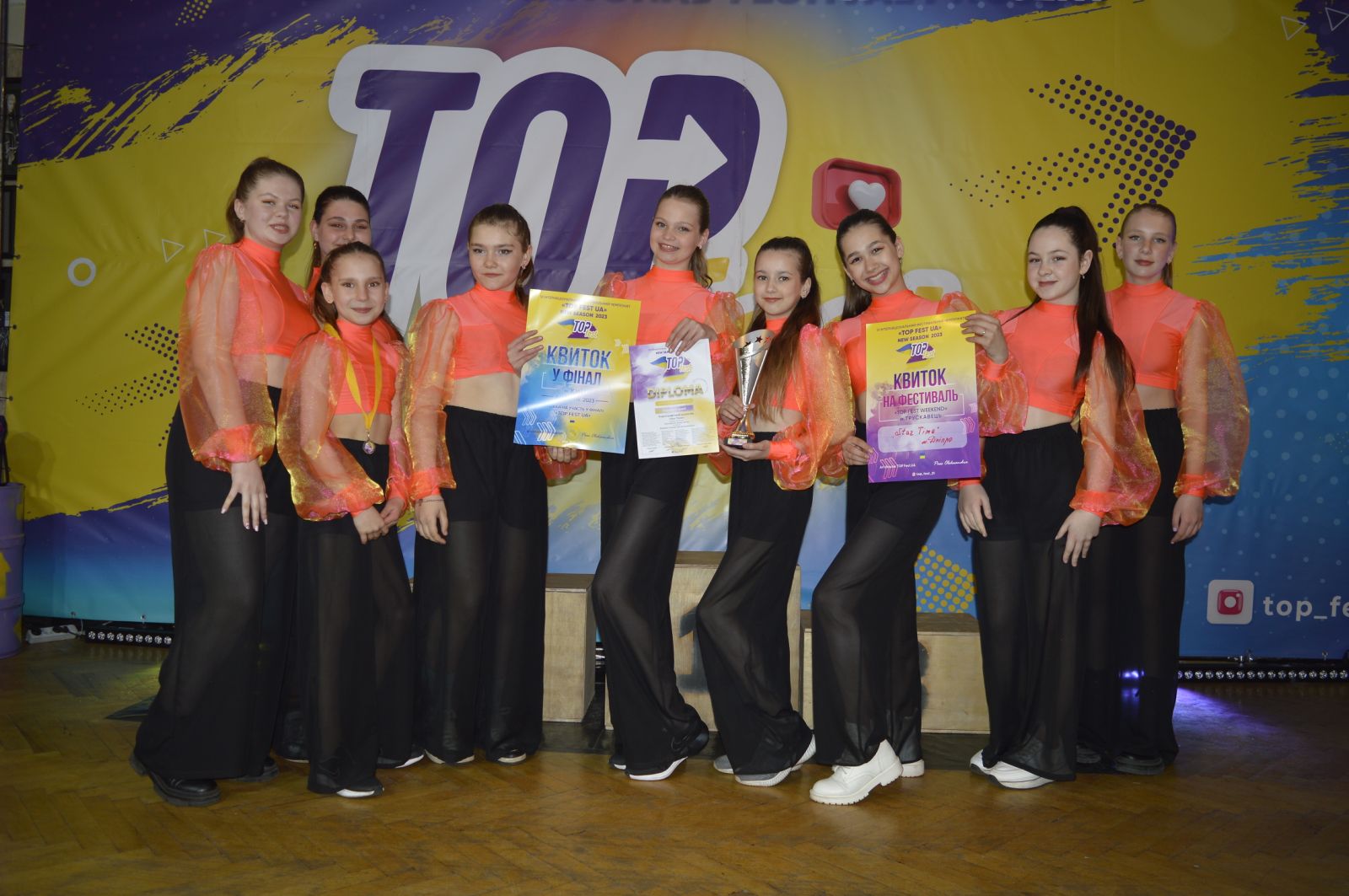 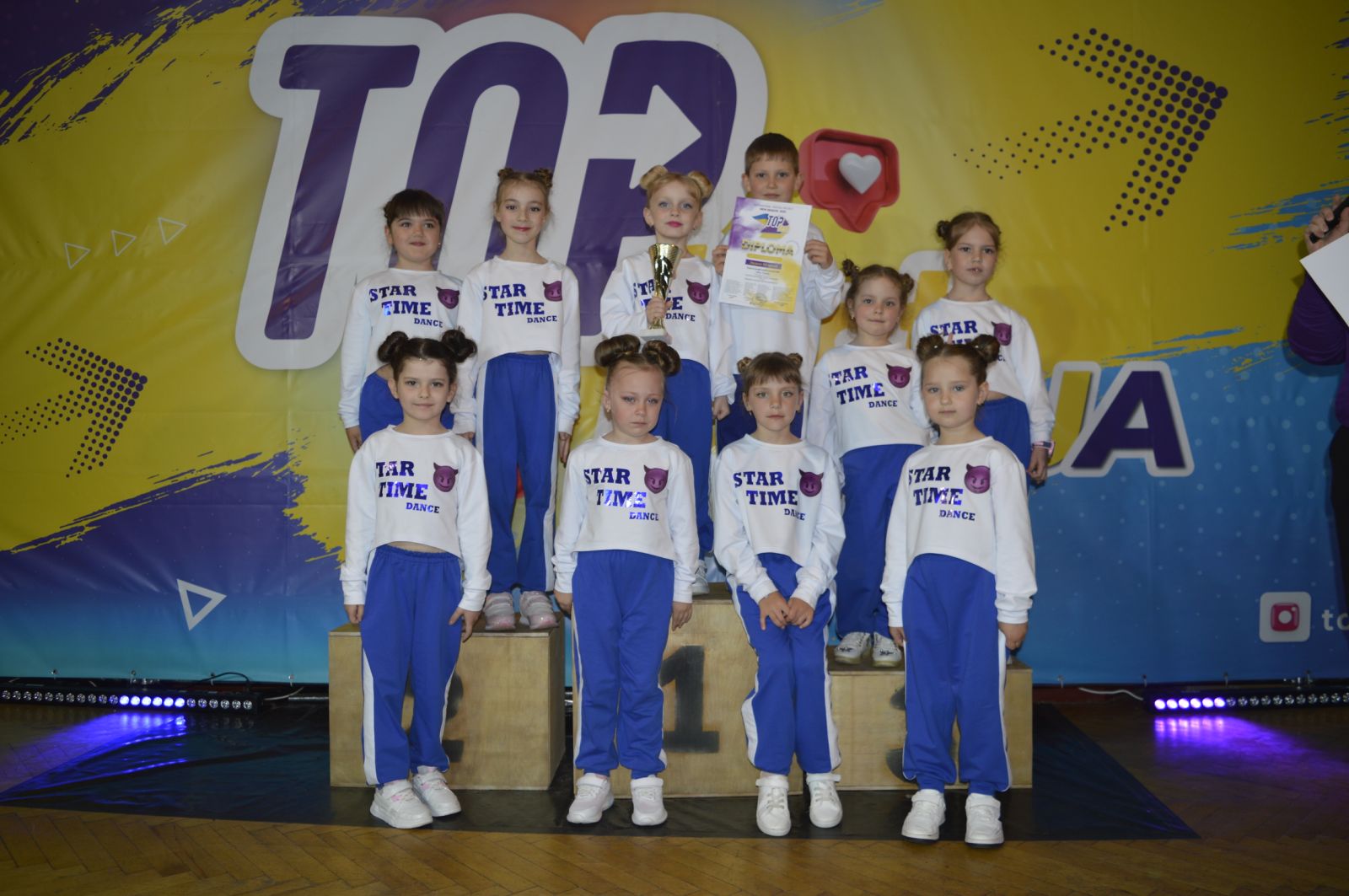 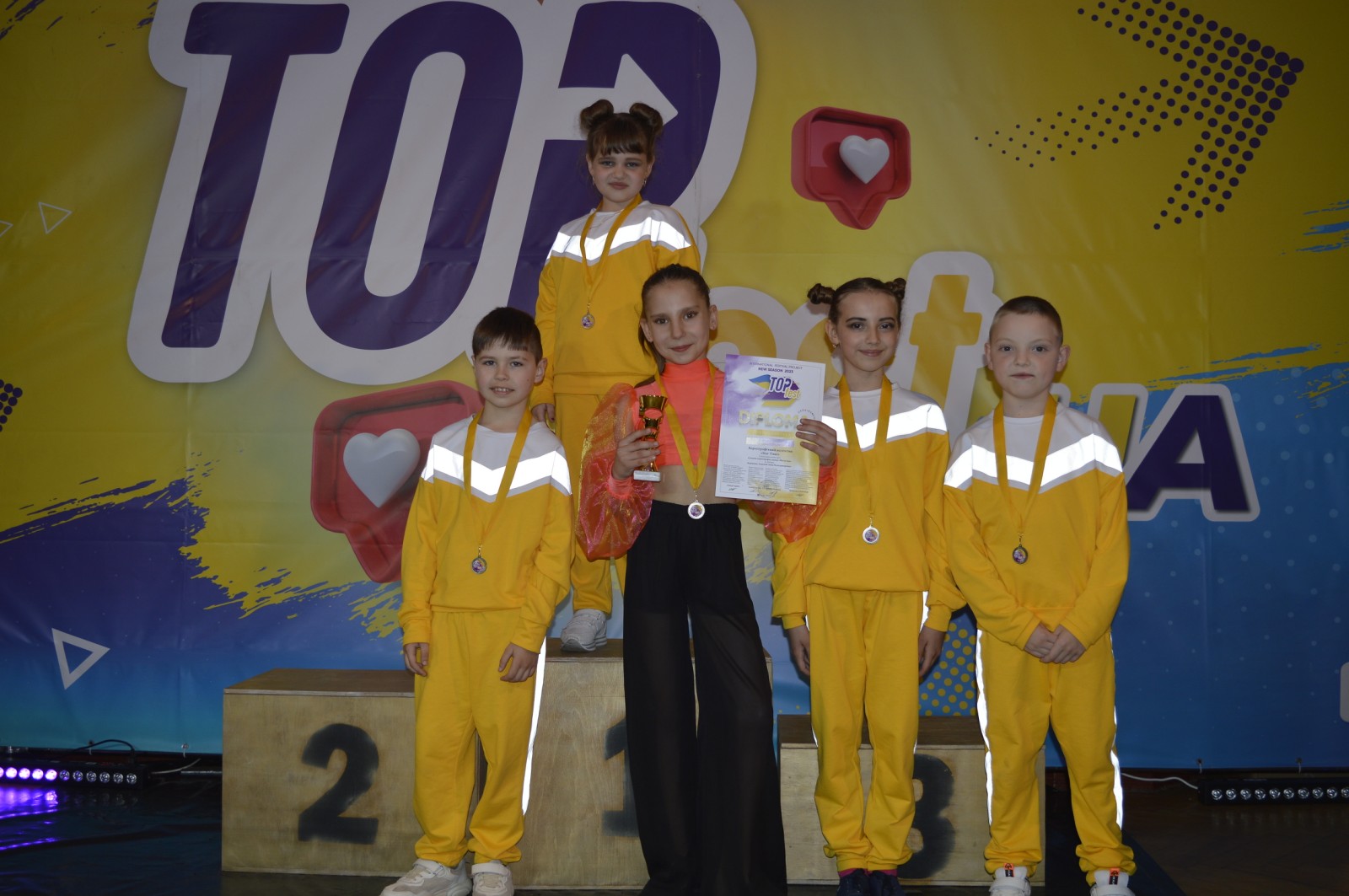 Щиро вітаємо з чудовим результатом! Бажаємо подальших творчих успіхів і нових досягнень, наснаги та завзятості!